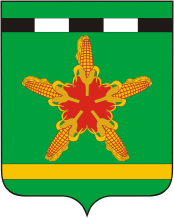 АДМИНИСТРАЦИЯ ОТРАДО-КУБАНСКОГО СЕЛЬСКОГО ПОСЕЛЕНИЯ ГУЛЬКЕВИЧСКОГО РАЙОНАПОСТАНОВЛЕНИЕот	19.06.2020					                          			№ 32№ ____с. Отрадо-Кубанское  О назначении публичных слушанийпо проекту «Актуализация на 2021 год схемы теплоснабжения Отрадо-Кубанского  сельского                                              поселения Гулькевичского района до 2030 года»В целях реализации Федерального закона от 27 июля 2010 №190-ФЗ                 «О теплоснабжении», в соответствии со статьёй 28 Федерального закона от    6 октября 2003 №131-ФЗ «Об общих принципах организации местного самоуправления в Российской Федерации», руководствуясь постановлением Правительства Российской Федерации от 22 февраля 2012 года № 154                            «О требованиях к схемам теплоснабжения, порядку их разработки и утверждения», п о с т а н о в л я ю:1. Назначить проведение публичных слушаний по теме: «Рассмотрение  проекта актуализации на 2021 год схемы теплоснабжения Отрадо-Кубанского  сельского поселения Гулькевичского района до 2030 года» на 3 июля 2020 года.2. Образовать оргкомитет по подготовке и проведению  публичных слушаний по теме «Актуализация на 2021 год схемы теплоснабжения Отрадо-Кубанского сельского поселения Гулькевичского района до 2030 года» и утвердить его состав (прилагается).3. Оргкомитету по подготовке и проведению  публичных слушаний по теме «Актуализация на 2021 год схемы теплоснабжения Отрадо-Кубанского  сельского поселения Гулькевичского района до 2030 года» обеспечить выполнение организационных мероприятий по проведению публичных слушаний и подготовку заключения о результатах публичных слушаний.           4. Обнародовать настоящее постановление путем доведения до всеобщего сведения граждан, проживающих на территории Отрадо-Кубанского сельского поселения Гулькевичского района, посредством размещения его в специально установленных местах, согласно постановления администрации Отрадо-Кубанского сельского поселения Гулькевичского района от 26 декабря 2012 года № 124 «Об установлении специальных мест для обнародования муниципальных правовых актов органов местного  самоуправления Отрадо-Кубанского сельского поселения Гулькевичского района» и разместить на официальном сайте Отрадо-Кубанского сельского поселения Гулькевичского района.5. Контроль за выполнением настоящего постановления оставляю за собой.           6. Постановление вступает в силу со дня его официального обнародования.Глава  Отрадо-Кубанского  сельского поселенияГулькевичского района                                                                     А.А. ХарлановСОСТАВоргкомитета по подготовке и проведению  публичных слушаний по теме «Рассмотрение  проекта актуализация на 2021 год схемы теплоснабжения Отрадо-Кубанского  сельского поселения Гулькевичского района до 2030 года»Глава Отрадо-Кубанского  сельского поселенияГулькевичского района                                                                 А.А. Харланов